Министерство образования Республики МордовияГОУ Инсарская специальная (коррекционная) школа- интернат для детей-
сирот и детей, оставшихся без попечения родителей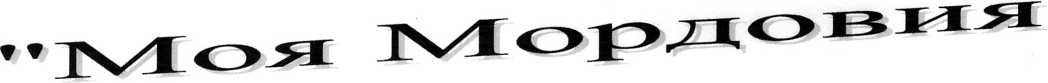 Подготовила: Степаненко С.А.Инсар- 2013гЦели: - рассказать о государственной символике Республики Мордовия, об истории возникновения городов Мордовии;воспитывать чувство гордости и любви к своей родине;развивать речь, мышление память.Оборудование: карта РФ, карта республики Мордовия, карточки с заданиями, кроссворд для записи названий городов Мордовии, карта районов Мордовии на ватмане без их названий, вырезанные из цветной бумаги «районы» Мордовии , мультимедийный аппарат.Добрый день!Прежде чем я скажу название нашего мероприятия, я предлагаю вам выполнить небольшое задание. Перед вами лежат карточки, зачеркните в них повторяющиеся буквы и вы узнаете о чём мы будем говорить сегодня на мероприятии.РОДИНА.Воспитатель: Сегодня мы будем говорить о Родине. А как называется наша родина? - Россия.Воспитатель: Верно, наша Родина- Россия. Но у каждого человека есть две родины- большая и малая. Россия- это наша большая родина. А как называется наша малая Родина?- Мордовия.Воспитатель: Сегодня мы поговорим о нашей малой Родине, которая находится в России и является её частью, и наше мероприятие называется«Моя Мордовия»Воспитатель: Наша малая Родина- это Республика Мордовия. В самом центре России расположена наша республика, и если посмотреть на карту России, то она выглядит небольшим островком в океане. Но Мордовия, как и другие республики, имеет свои государственные символы: флаг, герб, гимн.ученик делает сообщение о флаге.ФЛАГ РЕСПУБЛИКИ МОРДОВИЯ.Флаг Республики Мордовия представляет собой полотнище, состоящее из трёх полос: тёмно- красного, белого и тёмно- синего цветов. В середине белой полосы располагается восьмиконечная розетка - солярный знак тёмнокрасного цвета, символ солнца, тепла, доброты, стабильности.Полоска тёмно - красного цвета символизирует понятие «жизнь».Белая полоса означает «духовная чистота».Воспитатель: Итак, флаг РМ означает жить в духовной чистоте, добре, открытости, свободно развиваться на своей плодородной земле.ученик сообщение о гербе.ГЕРБ РЕСПУБЛИКИ МОРДОВИЯ.Герб Республики Мордовия представляет собой изображение геральдического щита тёмно — красного, белого и тёмно — синего цветов с гербом Саранска в середине, расположённых внутри шейной гривны (национальное украшение мордвы цвета золота). Шейная хривна по внешней стороне обрамления золотыми колосьями пшеницы, что означает приверженность мордовского народа к сельскохозяйственному труду. В-2-верхней части герба - восьмиконечная розетка- символ солнца, добра, открытости.Воспитатель: Идея герба: жить в дружбе и согласии многонациональному народу Мордовии, сохранять и преумножать национальные традиции, развиваться под ясным мирным солнцем на своей земле.Ребята, гимн Республики Мордовии звучит в самых торжественных мероприятиях. Он символизирует дружбу многонационального народа Мордовии.Стихотворение: «Мордовия моя».Левина М.: Мордовия моя - леса и пашни,Цветов и птиц привольная страна.Ужели стороны родимой краше На свете есть другая сторона?Мордовия моя - моря пшеницы,Волшебных зёрен золотой улов.Суры бурливой синие зарницы,Дорог широких беспокойный зов.Мордовия моя - кварталы строек,Станков фабричных чётких пересуд.Здесь всё великое и всё простое - Плоды творения рабочих рук.Гляжу вокруг - друзья вдали и рядом,Смеётся солнце, воздух чист и свеж.Мордовия моя - души отрада,Счастливый мир свершений и надежд.Воспитатель:Ребята, назовите главный город Мордовии и покажите его на карте?В каком городе мы живём? Назовите и покажите его на карте.Где вы отдыхаете летом? Назовите и покажите на карте.Где вы любите бывать больше всего и чем вам нравиться это место?какие ещё города Мордовии вы знаете?Воспитатель: В Мордовии 7 городов и 22 района.Я вам предлагаю сейчас совершить заочное путешествие по городам Мордовии, посмотреть, чем они славятся и какие в них есть достопримечательности.А начинаем мы наше путешествие с главного города Мордовии- Саранска.Саранск основан в 1641 году
(читают)Воспитатель: Посмотрите на экран. Таким был Саранск 367 лет назад. Как видите, это было небольшое поселение. Он возник как город- крепость. Название города произошло от слова «Сара» - что означает заболоченное место. Он построен на холмах, окружённых заболоченными поймами рек.А теперь посмотрите, каким стал Саранск сейчас:	-3-красивый, благоустроенный, в нём появилось много современных зданий. В 2005 году Саранск занял второе место среди городов России в конкурсе «Самый благоустроенный город».Сейчас в Саранске проживает около 340000 человек. Город развивается: здесь есть где учиться молодёжи (училища, техникумы, вузы); есть где работать - в городе несколько заводов, строительные организации. Много внимания уделяется развитию спорта: строятся спортивные комплексы - это стадион «Старт», спортивный комплекс «Мордовия». Недавно открылся ледовый дворец.Г од назад был достроен и открыт для прихожан собор имени Ф.Ф.Ушакова, который стал украшением Саранска, это один из красивейших храмов не только Мордовии, но и России. Также в Саранске предусмотрены места для отдыха горожан. Например, парк имени А.С. Пушкина , здесь могут отдохнуть и дети, и взрослые.(показ слайдов)Воспитатель: Следующий по величине и значению город - Рузаевка.Рузаевка находится в 25 км. от Саранска. Сейчас трудно поверить, но когда-то давным-давно ( почти 300 лет назад) здесь было всего 15 крестьянских дворов. Тогда это было село. Царь подарил это село татарскому князю Уразу Танкачееву за хорошую службу. По имени князя село назвали Рузаевкой. Потом Рузаевкой правили русские помещики, но название так и осталось. Затем Рузаевка стала городом.Сейчас в Рузаевке проживает около 52 тысяч человек. Здесь живут люди почти 20 национальностей: русские, мордва, татары, украинцы, белорусы, грузины, армяне, чуваши, евреи и т.д.В городе 7 школ, 2 кинотеатра, 4 училища, техникум, институт машиностроения. Это город железнодорожников и машиностроителей.(показ слайдов)Воспитатель: Следующий большой город Мордовии - Ковылкино.Это самый молодой город Мордовии. Расстояние от Саранска 116 км. город был основан мордвой.В 1703 году земли были переданы богатому татарину К.Н.Кашаеву и именовались - Кашаево.В 1818 году — эти земли перешли во владение русских помещиков Араповых и носили название Арапово.В 1919 году поселение было переименовано в Ковылкино. Сейчас в городе 6 школ, училище, строительный колледж, лыжная база, ДЮСШ, строятся новые жилые дома, реконструируются храмы.(показ слайдов)Воспитатель: Старейший город Мордовии - Темников. Образован в 1536 году. Городу около 470 лет. Расположен на берегу реки Мокша. Он был образован как город-крепость.В Темникове находится Санаксарский монастырь ( мужской) - это выдающийся памятник архитектуры.А ещё в Темникове жил великий русский флотоводец Ф.Ф.Ушаков, -4-когда ушёл в отставку. Он похоронен в Санаксарском монастыре.Ещё Темниковский район славится красивой природой.Сейчас темников благоустроенный город, в нём тоже появляются современные здания. В городе 2 школы, цех лампового завода, строительные организации.Также здесь находится школа-интернат для инвалидов.(показ слайдов)Воспитатель: Следующий город -Краснослободск.Расстояние от Саранска -107 км. Краснослободск образовался как город- крепость. Крепость назвали красной, т.е.красивой слободой.Издавна Краснослободск славился своими садами и ягодниками. Его даже называли городом-садом. На гербе Краснослободска изображены ветки и плоды сливы.В городе 2 школы, 2 техникума, 3 училища, и, как вы знаете, школа - интернат.Очень хороший медицинский городок с новейшим медицинским оборудованием.Строятся новые жилые дома, реконструируются храмы.Есть краеведческий музей, спортивная школа, художественная и музыкальная школы.( показ слайдов)Воспитатель: У сторожевых ворот возник и город - Ардатов.В мирное время ворота были широко открыты, через них проходили торговые караваны. А во время войн ворота прочно закрывались, чтобы никто не мог проникнуть в город.Сейчас в Ардатове проживает около 10 тысяч человек. В городе 2 школы, училище, есть краеведческий музей, 2 библиотеки, 2 дома культуры, спортивная школа, детский дом и школа-интернат.А ещё Ардатовский район знаменит тем, что здесь родился знаменитый скульптор Степан Эрзя (Нефёдов). Его скульптуры из дерева известны не только в России, но и за рубежом . А в Саранске есть музей Эрзи, где выставлены его работы.(показ слайдов)Воспитатель: И ещё один город Мордовии - Инсар.В Инсаре вы проводите большую часть времени и поэтому, я думаю, для вас он стал уже родным.Дом, и улица, и город Родиной зовётся.Имя нежное Инсар Как из песни льётся.И пусть в разных городах Нам суждено родиться.Знай, любимый город наш,Мы - твоя частица.Инсар основан в 1647 году, в этом году ему исполнится 361 год. Он тоже возник как город-крепость. Первыми жителями города стали военные люди, которые охраняли его от нападения кочевых народов.Вместе с военными в Инсаре жили богатые люди, которых называли купцами. Их дома сохранились в Инсаре и по сей день.В Инсаре часто устраивались ярмарки, на которые съезжались купцы из городов. Ярмарки устраивались на площади и в магазинах, которые сейчас находятся в центре города, это место называлось базарной площадью. Кстати, некоторые магазины сохранились ещё с тех давних времён, их подремонтировали, покрасили.Сравните центр города тех времён и настоящего времени.( просмотр слайдов на экране).Благодаря кропотливому труду и стараниям многих поколений инсарцев город рос и преображался. Сейчас у нас тоже имеются новые красивые и современные здания.Например, здание администрации района, в котором работает руководство города и района.За последние годы неузнаваемо изменился больничный городок. Построен новый лечебный корпус, поликлиника.(показ слайда)В 2003 году построена новая школа.(показ слайда)Так же украсили город здания «Услуг связи», музея, который только готовиться к открытию.(показ слайдов)В самом центре города располагаются Свято-Ольгинский женский монастырь и церковь, которые являются одними из красивейших храмов Мордовии.Воспитатель: Ну что, запомнили города Мордовии?А теперь давайте запишем их названия в кроссворд.Старейший город Мордовии - Темников.Самый молодой город Мордовии - Ковылкино.Главный город Мордовии - Саранск.Родина С. Эрзи - Ардатов.Город, который называют городом-садом - Краснослободск.Город железнодорожников и машиностроителей - Рузаевка.Город на берегу реки Исса - Инсар.Воспитатель: Как мы уже говорили, в Мордовии 7 городов и 22 района.Задание: На ватмане изображена карта с контурами районов республики, ребята необходимо подобрать и прикрепить соответствующий район на его место.Воспитатель: Ребята, мы сегодня совершили путешествие по Мордовии. А теперь скажите, что вы узнали сегодня на мероприятии.Закончите предложение: Сегодня я узнал	…